SJohns Hopkins University: Applied Economics ProgramMacroeconomic Theory and Policy: Syllabus (Fall 2022)ECON 602: AS.440.602 (51)Location: Washington DC Center1717 Mass. Ave., Room 207Instructor: Prakash LounganiEmail: ploungani@jhu.edu and ploungani@imf.org        Class time: Tuesdays, 6-8.40 pm               Cell: 202-459-1306        Office Hours: Wednesdays, 5-6 pm        (and by appointment)Course Description: (1) Why do incomes differ so much across countries? (2) Why do incomes, even in rich countries, fluctuate from year to year, sometimes falling as during the Great Recession (2008-09) and—though this is not a big mystery—in 2020? This course covers the answers that macroeconomists provide to these two questions. Students will be introduced to the facts about several economies around the globe, to the models that macroeconomists use to try to understand these facts, and to the role that government policies can play in raising incomes over time and in stabilizing year-to-year fluctuations.  Textbook: Olivier Blanchard, Macroeconomics, 8th edition (2021). 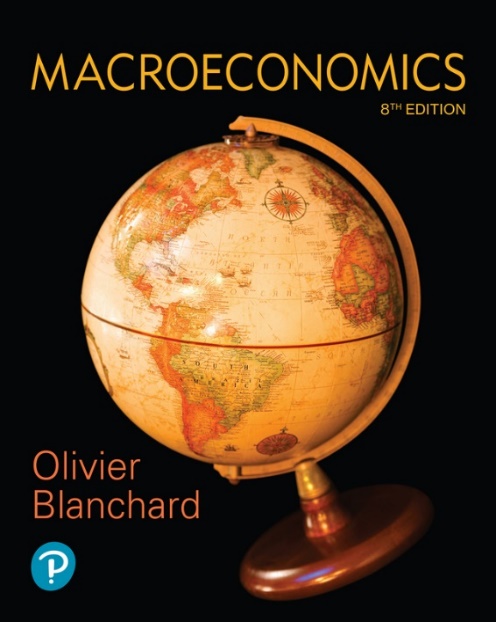 Course Overview:PartDatesTopicsTextbook ChaptersIntroAug. 30Introduction1-4IntroSep. 6Introduction (virtual class)ASep. 13, Sep. 20Macroeconomic Fundamentals: Indicators, Inter-relationships, Interventions6.1, 6.2, 7-8, 14-15, 17, 21-24September 27: First Quiz (in class)September 27: First Quiz (in class)September 27: First Quiz (in class)September 27: First Quiz (in class)BOct. 4, Oct. 11Macro Models: Short-Run5-6, 9, 16, 18-20October 18: Second Quiz (in class)October 18: Second Quiz (in class)October 18: Second Quiz (in class)October 18: Second Quiz (in class)COct. 25, Nov. 1 & 8Long-Run Growth 10-13November 15: Third Quiz (in class)November 15: Third Quiz (in class)November 15: Third Quiz (in class)November 15: Third Quiz (in class)November 22: Thanksgiving Break (no class)November 22: Thanksgiving Break (no class)November 22: Thanksgiving Break (no class)November 22: Thanksgiving Break (no class)November 29: Student presentations of individual projectNovember 29: Student presentations of individual projectNovember 29: Student presentations of individual projectNovember 29: Student presentations of individual projectDec. 6Review Session Week of December 12: Final ExamWeek of December 12: Final ExamWeek of December 12: Final ExamWeek of December 12: Final Exam